Отчето проделанной работе посвященные ко Дню снятия блокады г. Ленинград       МКОУ«СОШ №12» г.Избербаш с 25.01. по 30.01.2019 года  проведены мероприятия, посвященные ко Дню воинской славы России (27 января 1944 г. - День снятия блокады г. Ленинград).      С целью патриотического воспитания подрастающего поколения, привития любви к Отчизне, гордости за свою Родину, в  честь  75-ой годовщины снятия блокады Ленинграда,  проведены уроки и мероприятия на следующие темы: «Блокадный Ленинград» беседы провела учитель истории Магомедова Б.А в 9-х классах.«Будем же с благодарностью помнить подвиг Ленинграда! » Алиризаева А.А в 7 «а» классе.«Блокада Ленинграда-900 дней боли и страдания, мужества и самоотверженности», внеклассный урок в 3 «в» классе провела Каипова С.Х«Великий подвиг Ленинграда»,  внеклассный урок в 9 «б» провела Махаева А.М.Алиризаева А.А с 8 «б» классом посетила киносеанс «Спасти Ленинград»     Классными руководителями 10-11 класса проведены беседы на данную тематику. Также проведена общешкольная линейка.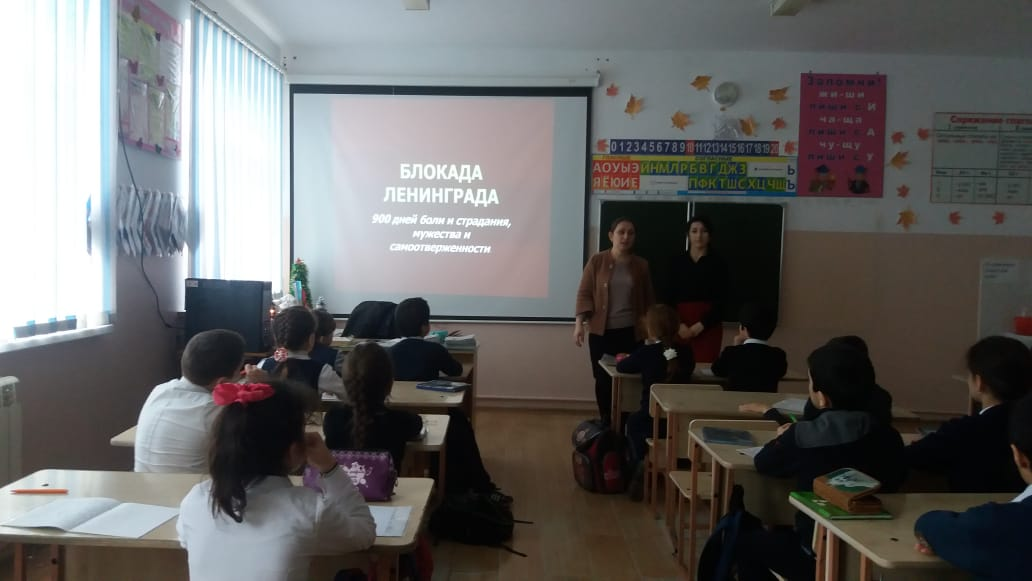 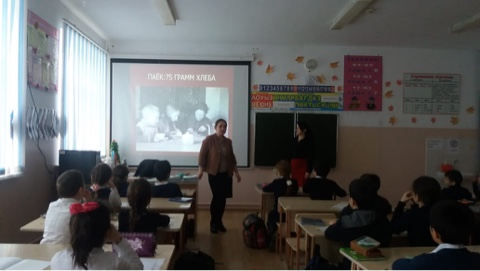 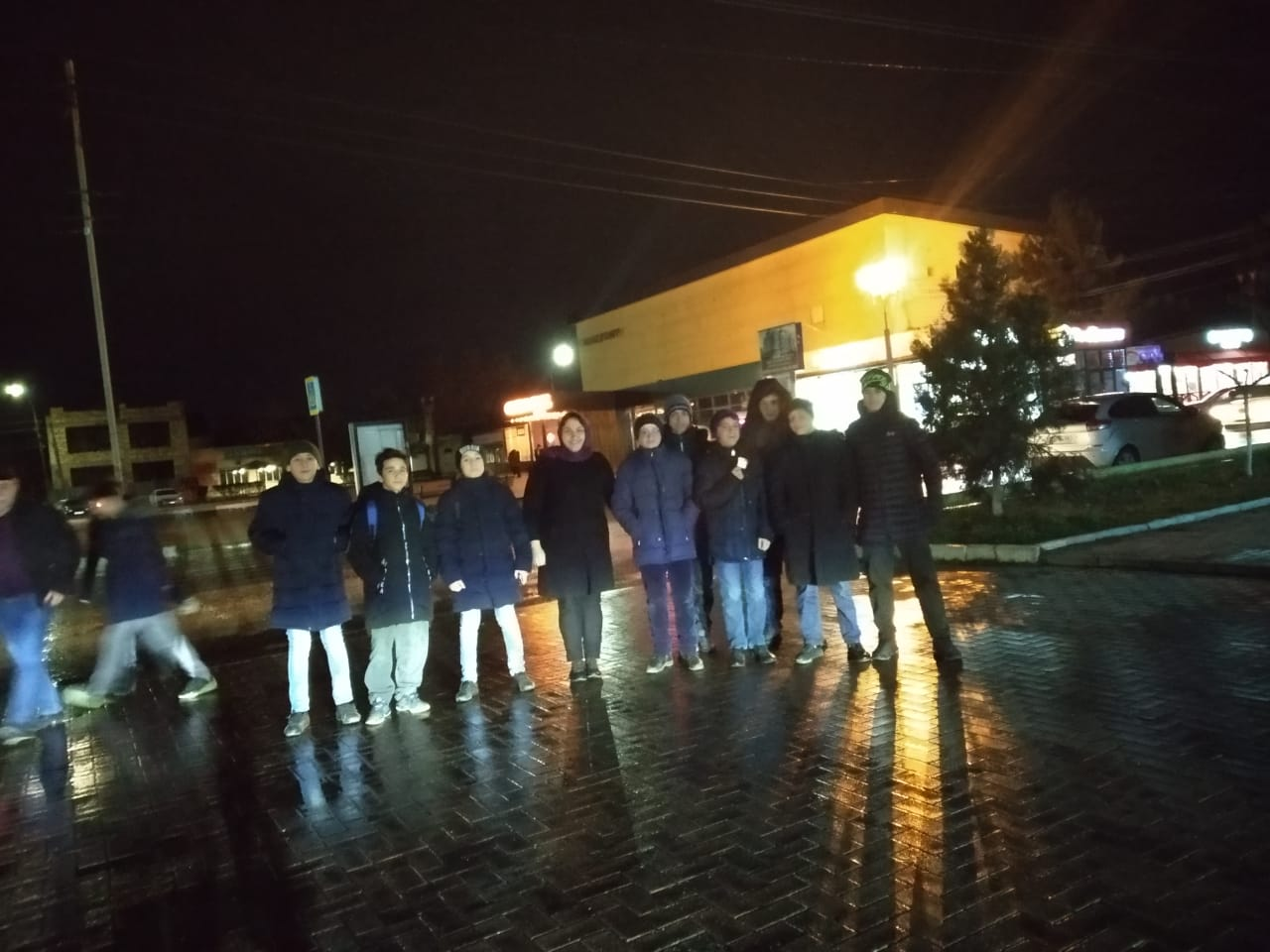 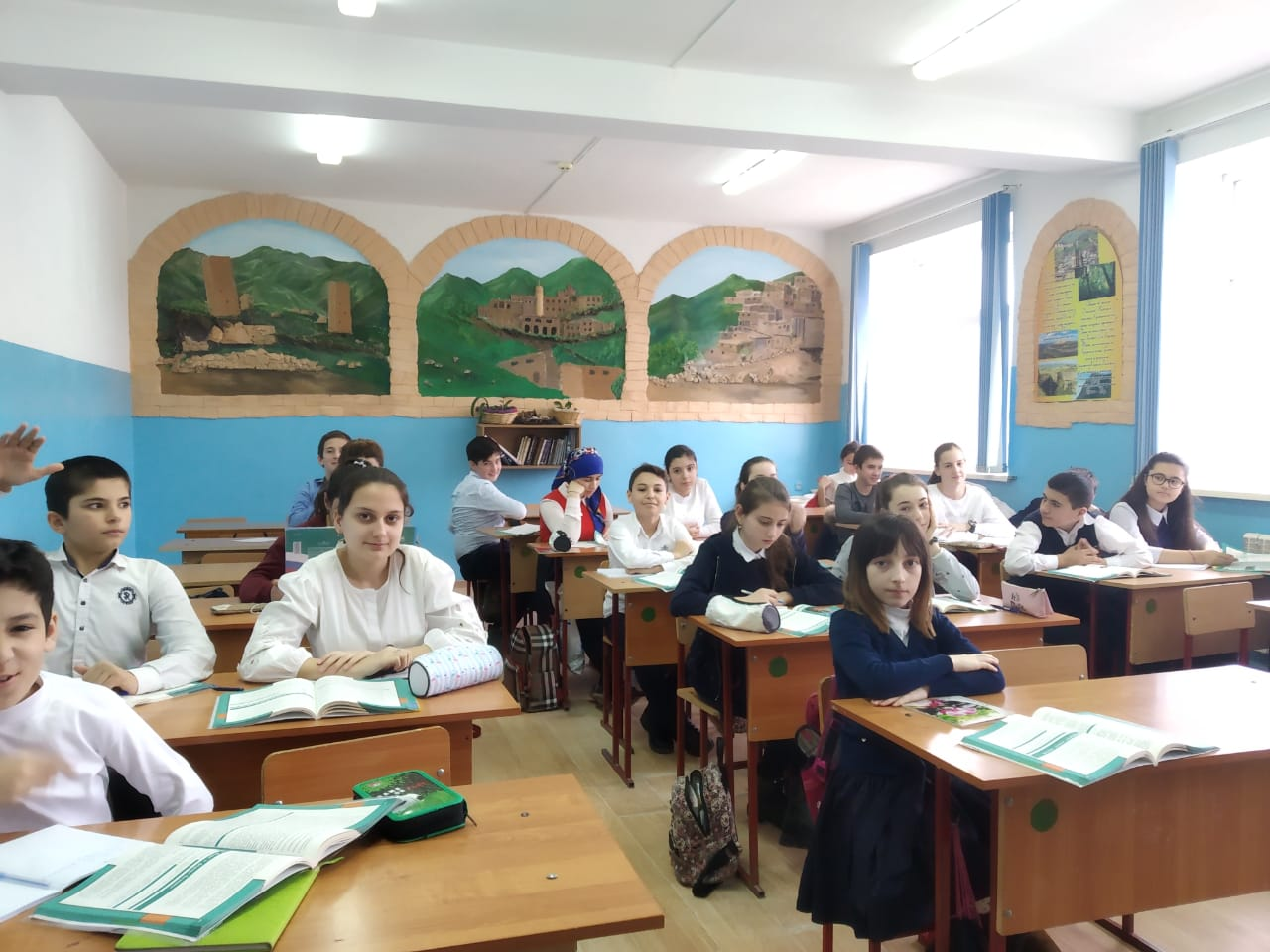 